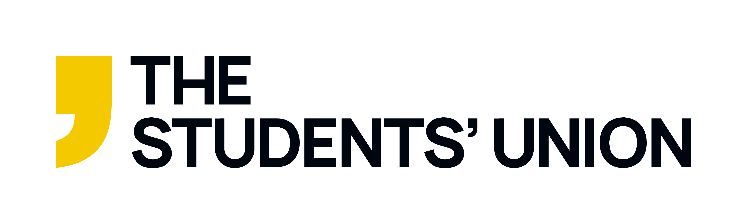 HOW TO…RUN MEETINGSThis guide is to help you run committee/member meetings; including preparation, venue booking, agenda guidelines, taking Minutes and after the meeting.PreparationYou need to consider the following:-Date, Time, Venue – Remember to book a room, please see ‘How to… Book a Room’Attendees – Invite appropriate people and remember to give them adequate noticeGuest – If you are inviting a guest (non-student) to a meeting please see ‘How to…Guest Speaker’Agenda – Ensure Agenda is set and sent to attendees prior to meetingResources – Laptop or Pen and Paper to take MinutesPrevious Minutes – send out Minutes from previous meeting so people can check their actionsAgenda GuidelinesWhat you should include in your Agenda:-Standard Items – Date, Time, VenueApologies (those unable to attend)Agreement on Minutes from last meeting and Matters arisingRegular items e.g. Finance, Health & SafetyItems from other relevant meetings that need feeding backItems suggested by members/attendees prior to meetingAny Other Business (AOB)Date and time of next meetingTaking and Typing Up MinutesWhen taking and typing up your Minutes you should remember a few important things:-Make a register of who is in attendanceAlways write your Minutes in past tenseMinutes should be clear and conciseMake sure you note down any actions and who they are assigned toSentences should be no longer than 20 wordsDo not use vague wordsRemember to put your Minutes under header, whether title or number, this will depend on how your agenda was set outDo not pad out sentences with extra wordsGive full information, enough to be relevant and clearDo not use a long word where a short one would doAbbreviations can be made with the full word in brackets on the first occasionTry to avoid jargon where possibleRemember ABC = Accurate, Brief and Clear!We recommend that you use the Minutes and Agenda Templates which can been found on the Committees Hub.